From: The Training Associates <hello@ttacorp.com>
Sent: Thursday, February 23, 2023 8:12 AM
To: Barb Egenhofer <barb.egenhofer@greaterrochesterchamber.com>
Subject: Inclusion and Belonging Masterclass - Register Today! In this inspiring three-week series, you will learn a leadership approach that sparks a change in behavior, encourages others, and promotes a culture of inclusion and belonging.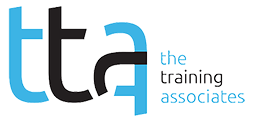 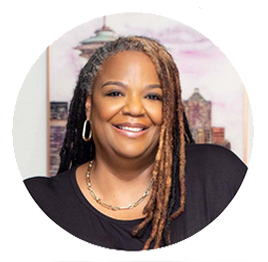 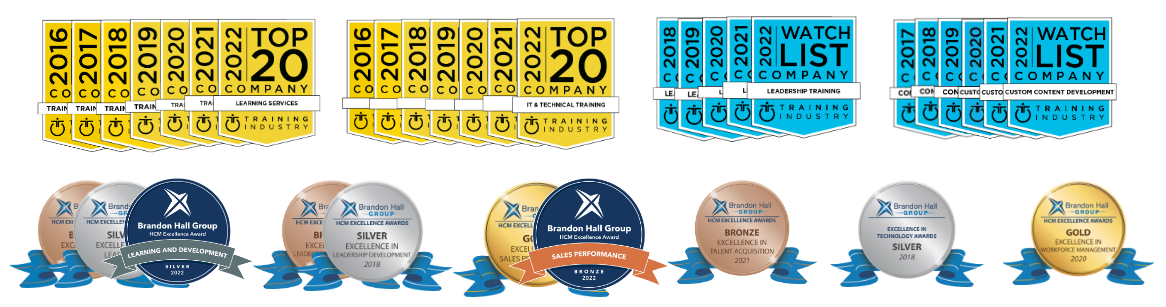 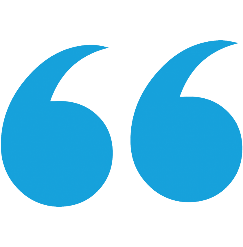 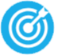 